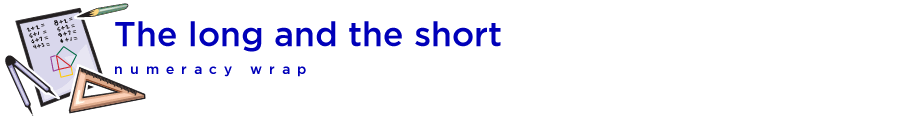 Teaching notesThis numeracy wrap addresses the following syllabus outcome from the NSW Mathematics K-10 Syllabus, May 2018, © Board of Studies, NSW:Measurement and geometryMA3-9MG – selects and uses the appropriate unit and device to measure lengths and distances, calculates perimeters, and converts between units of length.Students will:measure objects of different lengths in centimetres and millimetresorder lengths from shortest to longestconvert between millimetres, centimetres, metres and kilometres.TaskActivitiesTask 1 – Millimetres and centimetresMeasure the length of objects in centimetres using an interactive ruler.Order lengths from shortest to longest by dragging and dropping given lengths shown in millimetres and centimetres.Task 2 – Metres and kilometresUse conversion rules to convert kilometres to metres and metres to kilometres.Us a built-in quiz to practice the conversions.Task 3 – Converting units of measurementRevise the learning of the resource.Use conversion rules to convert between millimetres, centimetres, metres and kilometres to complete the built-in quiz.